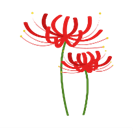 2020年度　No.３日中の暑さはまだ残っていますが、朝夕の風が少しずつ心地よく感じられるようになりました。季節の変わり目は体調を崩しやすい時期でもあります。特に今年の夏は、梅雨が長かった上に、猛暑日が続いたため、自粛生活で体力が低下していた体には影響が大きかったように思います。日に日に過ごしやすい日が増えてきますので、秋ならではの楽しみを見つけて心身のバランスを整えていけるといいですね。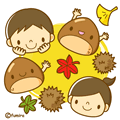 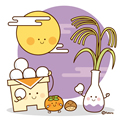 　お子さまのことで心配なこと、ご自身が感じている不安などありましたら、お気軽にご相談ください。心も軽くしていきましょう。◇◆◇カウンセリング予約について◇◆◇保護者カウンセリングは、どなたでもご利用いただけます。相談の内容はどのようなことでもかまいません。　ご自身のことやお子さまのことで気になることがございましたら、お気軽にご相談ください。相談時間は1回50分、秘密厳守・相談無料です。◎10～12月の相談日　午前の相談　①10:00、②11:0010月6日（火）午前、10月12日（月）午前、10月26日（月）午前11月2日（月）午前、11月12日（木）午前、11月25日（水）午前12月7日（月）午前、12月16日（水）午前、12月23日（水）午前※変更になる場合もございますので、ご了承ください。　　　　　　　　　　　　　　　　　　　　　切　り　取　り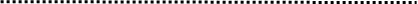 保護者カウンセリング申込用紙お名前（　　　　　　　　　　　　）　お子様のお名前（　　　　　　　）クラス（　　　　　　　）カウンセリング申し込み　　・初回　　　・（　　　　）回目希望日時①　　　　月　　　日（　　　）　時間（　　　　　　　　）希望日時②　　　　月　　　日（　　　）　時間（　　　　　　　　）希望日時③　　　　月　　　日（　　　）　時間（　　　　　　　　）